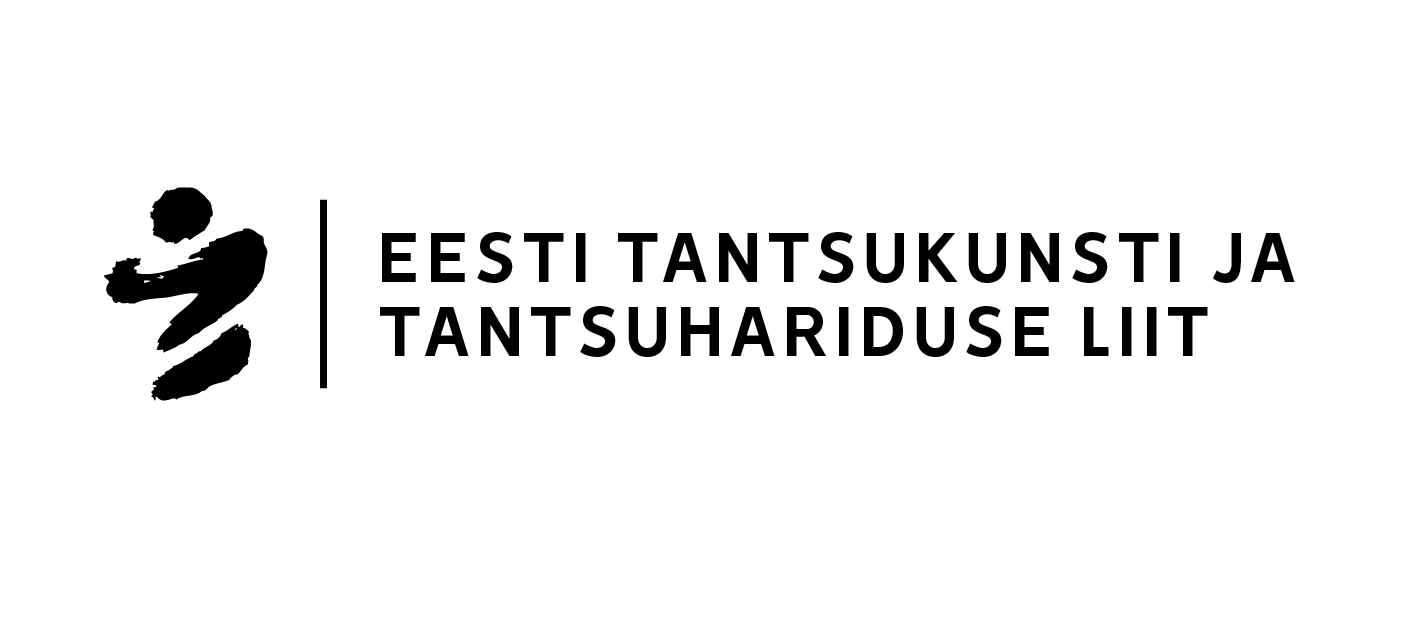 Eesti Tantsukunsti ja Tantsuhariduse Liit
Hobujaama 12 / Narva mnt 9E, 10151 Tallinn						Ees- ja perekonnanimi:…………								Aadress:…………								Kontakt:…………						AvaldusSoovin astuda Eesti Tantsukunsti ja Tantsuhariduse Liidu liikmeks. 	Lugupidamisega	/kuupäev ja allkiri/